English 11R									turnitin.comMs. Dowling MurphyFollow the direction below to register as a student in this class:Go to www.turnitin.com.Click on “Create an account” Select “student” and hit next.Class ID:Period 1: 6925554Period 5: 6925582Period 7:  6925588Class Password: English11 (no space)Enter your email address to register for the class.After registering, you will need to submit your essay by clicking the icon under submit on the appropriate assignment:Then simply follow the directions on the screen that you see below. Note that you can submit your paper in various formats (see pull down menu next to “submit a paper by;”)After submitting your paper, you should check the report that is generated by the program. It usually takes approximately ten minutes for the report to be completed.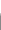 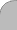 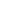 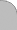 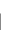 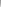 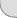 